            Maths Home learning task- Friday 19th April 2024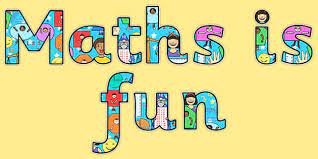 This week we would like you to play games to practise your fast maths, adding and subtracting and recalling known facts.Try out some of these games below: https://www.topmarks.co.uk/maths-games/hit-the-button  choose number bonds and then work within 20https://www.topmarks.co.uk/maths-games/hit-the-button choose doubles or halves and within 10https://www.topmarks.co.uk/ordering-and-sequencing/caterpillar-ordering choose ordering and then to 20.  Some children may be confident in working to 100https://www.topmarks.co.uk/maths-games/mental-maths-train  choose addition or subtraction and to 20https://ictgames.com/saveTheWhale/ drag the correct pipe to make 10.  Click the wheel to see if the whale can be freedhttps://ictgames.com/mobilePage/funkyMummy/index.html choose games that work within20If your child is finding mental recall tricky support them by reminding them they can use one of the strategies we use and practise at school: *use their fingers*put larger number in their head and count on or back*draw images / objects to help them visualise the equation*use objects (dried pasta, coloured pencils, buttons, paper clips)PLEASE SUPERVISE YOUR CHILD WHEN THEY ARE PLAYING GAMES ONLINE